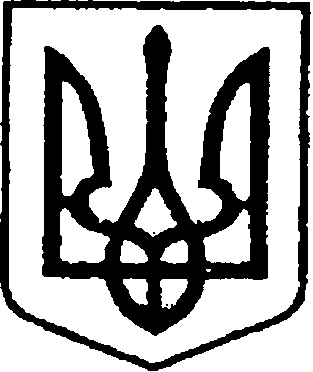                                                   УКРАЇНА        Проект №607 від 22.09.2021ЧЕРНІГІВСЬКА ОБЛАСТЬН І Ж И Н С Ь К А    М І С Ь К А    Р А Д А____ сесія VIIІ скликанняР І Ш Е Н Н Я від _______ 2021 року                        м. Ніжин	                               № ____/2021	Відповідно до статей 25, 26, 42, 59, 60, 73 Закону України «Про місцеве самоврядування в Україні», Закону України «Про приватизацію державного і комунального майна», Постанови Кабінету Міністрів України від 10 грудня 2003 року № 1891 «Про затвердження методики оцінки майна», Регламенту Ніжинської міської ради Чернігівської області, затвердженого рішенням Ніжинської міської ради від 27 листопада 2020 року № 3-2/2020 (зі змінами), рішення Ніжинської міської ради від 01 липня 2021 року №21-11/2021 «Про реалізацію автотранспортного засобу «Фольксваген-Пассат», міська рада вирішила:          1.Затвердити висновок незалежної оцінки про вартість майна комунальної власності Ніжинської територіальної громади-колісний транспортний засіб: автомобіль VOLKSWAGEN Passat, реєстраційний номер №55561МК, що знаходиться за адресою: Чернігівська область, місто Ніжин, вулиця Поштова, будинок 2а, у сумі 65 300,35 грн. (шістдесят п’ять тисяч триста гривень 35 копійок) без урахування ПДВ, для цілей приватизації, шляхом проведення аукціону в електронній формі.2.Начальнику відділу комунального майна управління комунального майна та земельних відносин Ніжинської міської ради Чернігівської області           Федчун Н.О. забезпечити оприлюднення даного рішення на офіційному сайті Ніжинської міської ради протягом п’яти робочих днів після його прийняття.  3. Організацію виконання даного рішення покласти на першого заступника міського голови з питань діяльності виконавчих органів ради Вовченка Ф.І., начальника управління комунального майна та земельних відносин Ніжинської міської ради Чернігівської області Онокало І.А.4.  Контроль за виконанням даного рішення покласти на постійну комісію міської ради з питань житлово-комунального господарства, комунальної власності, транспорту і зв’язку та енергозбереження (голова комісії –  Дегтяренко В.М.).Міський голова			      	          		                     Олександр КОДОЛАПодає:Начальник управління комунального майната земельних відносин Ніжинської міської ради	            Ірина ОНОКАЛОПогоджують: Перший заступник міського голови з питань діяльностівиконавчих органів ради                                                          Федір ВОВЧЕНКОСекретар Ніжинської міської ради                                          Юрій ХОМЕНКОГоловний спеціаліст-юрист відділубухгалтерського обліку, звітностіта правового забезпечення управліннякомунального майна та земельнихвідносин Ніжинської міської ради                                        Сергій САВЧЕНКОНачальник відділуюридично-кадрового забезпечення апарату                                                                В’ячеслав ЛЕГАвиконавчого комітетуНіжинської міської ради     		                    Голова постійної комісії міськоїради з питань житлово-комунальногогосподарства, комунальної власності, транспорту і зв’язку та енергозбереження	          Вячеслав ДЕГТЯРЕНКОГолова постійної комісії міської ради з питаньрегламенту, законності, охорони прав і свобод громадян,запобігання корупції, адміністративно-територіальногоустрою, депутатської діяльності та етики                              Валерій САЛОГУБПояснювальна запискаДо проекту рішення Ніжинської міської ради «Про затвердження висновку незалежної оцінки про  вартість об’єкта  комунальної власності Ніжинської територіальної громади (колісний транспортний засіб: автомобіль VOLKSWAGEN Passat), що підлягає приватизації»           Проект рішення Ніжинської міської ради «Про затвердження висновку незалежної оцінки про  вартість об’єкта комунальної власності Ніжинської  територіальної громади (колісний транспортний засіб: автомобіль VOLKSWAGEN  Passat), що підлягає приватизації»:1-передбачає затвердження висновку незалежної оцінки про  вартість об’єкта комунальної власності Ніжинської  територіальної громади (колісний транспортний засіб: автомобіль VOLKSWAGEN  Passat), що підлягає приватизації;2-ініціатором виступає управління комунального майна та земельних відносин Ніжинської міської ради Чернігівської області;3-проект рішення підготовлений відповідно до Закону України «Про місцеве самоврядування в Україні», Закону України «Про приватизацію державного і комунального майна», Постанови Кабінету Міністрів України від 10 грудня 2003 року № 1891 «Про затвердження методики оцінки майна», Регламенту Ніжинської міської ради Чернігівської області, затвердженого рішенням Ніжинської міської ради від 27 листопада 2020 року № 3-2/2020 (зі змінами), рішення Ніжинської міської ради від 01 липня 2021 року №21-11/2021 «Про реалізацію автотранспортного засобу «Фольксваген-Пассат»;4-реалізація запропонованого рішення дасть можливість, затвердивши дану незалежну оцінку, забезпечити надходження коштів до місцевого бюджету від продажу даного об’єкту на електронному аукціоні;5-відповідальний за підготовку проекту рішення - начальник відділу комунального майна управління комунального майна та земельних відносин Ніжинської міської ради Чернігівської області Федчун Н.О.Начальник управління комунального майната земельних відносин Ніжинської міської ради	            Ірина ОНОКАЛОПро затвердження висновку незалежної оцінкипро  вартість   об’єкта  комунальної   власностіНіжинської  територіальної громади (колісний транспортний засіб: автомобіль VOLKSWAGENPassat), що підлягає приватизації 